ПРОЕКТ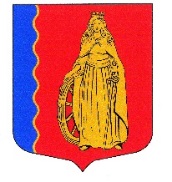                         МУНИЦИПАЛЬНОЕ ОБРАЗОВАНИЕ                       «МУРИНСКОЕ СЕЛЬСКОЕ ПОСЕЛЕНИЕ»                           ВСЕВОЛОЖСКОГО МУНИЦИПАЛЬНОГО РАЙОНА             ЛЕНИНГРАДСКОЙ ОБЛАСТИ            АДМИНИСТРАЦИЯ            ПОСТАНОВЛЕНИЕ14. 12. 2017г.                                                                     № 370Об утверждении правил определения требований к закупаемым администрацией МО «Муринское сельское поселение» Всеволожского муниципального района Ленинградской области и подведомственными им казенными учреждениями, и бюджетными учреждениями отдельным видам товаров, работ, услуг (в том числе предельных цен товаров, работ, услуг)В соответствии со статьей 19 Федерального закона от 05.04.2013 
№ 44-ФЗ «О контрактной системе в сфере закупок товаров, работ, услуг для обеспечения государственных и муниципальных нужд», администрация муниципального образования «Муринское сельское поселение» Всеволожского муниципального района Ленинградской области  п о с т а н о в л я е т:1.	Утвердить Правила определения требований к закупаемым администрацией МО «Муринское сельское поселение» Всеволожского муниципального района Ленинградской области и подведомственными казенными учреждениями, и бюджетными учреждениями отдельным видам товаров, работ, услуг (в том числе предельных цен товаров, работ, услуг) (далее – Правила) согласно приложению к настоящему постановлению.2.	Настоящее постановление опубликовать в газете «Муринская панорама», разместить на официальном сайте МО «Муринское сельское поселение» Всеволожского муниципального района Ленинградской области в сети Интернет и в единой информационной системе в сфере закупок.3.	Настоящее постановление вступает в силу с даты официального опубликования.4.	Контроль за исполнением постановления оставляю за собой.Глава администрации							В.Ф. ГаркавыйПриложение 							       УТВЕРЖДЕНЫ   постановлением администрации    от ___________ № ________Правила определения требований к закупаемым администрацией МО «Муринское сельское поселение» Всеволожского муниципального района Ленинградской области и подведомственными казенными учреждениями, и бюджетными учреждениями отдельным видам товаров, работ, услуг (в том числе предельных цен товаров, работ, услуг)1.	Настоящие Правила устанавливают порядок определения требований к закупаемым администрацией МО «Муринское сельское поселение» Всеволожского муниципального района Ленинградской области и подведомственными казенными и бюджетными учреждениями отдельным видам товаров работ, услуг (в том числе предельных цен товаров, работ, услуг) (далее – муниципальный  заказчик).2.	Муниципальный заказчик утверждает определенные в соответствии с настоящими Правилами требования к закупаемым им, подведомственными казенными и бюджетными учреждениями отдельным видам товаров, работ, услуг, включающие перечень отдельных видов товаров, работ, услуг, их потребительские свойства (в том числе качество) и иные характеристики (в том числе предельные цены товаров, работ, услуг) (далее – ведомственный перечень).3.	Ведомственный перечень составляется по форме согласно приложению №1 к настоящим Правилам на основании обязательного перечня отдельных видов товаров, работ, услуг, в отношении которых определяются требования к их потребительским свойствам (в том числе  к качеству) и иным характеристикам (в том числе предельные цены товаров, работ, услуг), предусмотренного приложением № 2 к настоящим Правилам (далее – обязательный перечень).4.	В отношении отдельных видов товаров, работ, услуг, включенных в обязательный перечень, в ведомственном перечне определяются их потребительские свойства (в том числе качество) и иные характеристики (в том числе предельные цены указанных товаров, работ, услуг), если указанные свойства и характеристики не определены в обязательном перечне и если они не приводят к необоснованному ограничению количества участников закупки.5.	Муниципальный заказчик в ведомственном перечне определяет значения характеристик (свойств) отдельных видов товаров, работ, услуг (в том числе предельных цен товаров, работ, услуг), включенных в обязательный перечень, в случае, если в обязательном перечне не определены значения таких характеристик (свойств) (в том числе предельные цены товаров, работ, услуг).6.	Отдельные виды товаров, работ, услуг, не включенные в обязательный перечень, подлежат включению в ведомственный перечень при условии, если средняя арифметическая сумма значений следующих критериев превышает 
20 процентов:а) доля оплаты по отдельному виду товаров, работ, услуг для обеспечения муниципальных нужд и нужд бюджетных учреждений за отчетный финансовый год (в соответствии с графиками платежей) по контрактам, информация о которых включена в реестр контрактов, заключенных муниципальным заказчиком и подведомственными казенными и бюджетными учреждениями в общем объеме оплаты по контрактам, включенным в указанные реестры (по графикам платежей), заключенными муниципальным заказчиком и подведомственными казенными и бюджетными учреждениями;б) доля контрактов муниципального заказчика и подведомственных казенных и бюджетных учреждений на приобретение отдельного вида товаров, работ, услуг для обеспечения муниципальных нужд, заключенных в отчетном финансовом году, в общем количестве контрактов этого муниципального заказчика и подведомственных казенных и бюджетных учреждений на приобретение товаров, работ, услуг, заключенных в отчетном финансовом году.7.	Муниципальный заказчик при включении в ведомственный перечень отдельных видов товаров, работ, услуг, не указанных в обязательном перечне, применяют установленные пунктом 6 настоящих Правил критерии, исходя 
из определения их значений в процентном отношении к объему осуществляемых муниципальным заказчиком и подведомственным казенными и бюджетными учреждениями закупок.8.	В целях формирования ведомственного перечня муниципального заказчика вправе определять дополнительные критерии отбора отдельных видов товаров, работ, услуг и порядок их применения, не приводящие к сокращению значения критериев, установленных пунктом 6 настоящих Правил.9.	Муниципальный заказчик при формировании ведомственного перечня вправе включить в него дополнительно:а) отдельные виды товаров, работ, услуг, не указанные в обязательном перечне и не соответствующие критериям, указанным в пункте 6 настоящих Правил;б) характеристики (свойства) товаров, работ, услуг, не включенные 
в обязательный перечень и не приводящие к необоснованным ограничениям количества участников закупки;в) значения количественных и (или) качественных показателей характеристик (свойств) товаров, работ, услуг, которые отличаются 
от значений, предусмотренных обязательным перечнем, и обоснование которых содержится в соответствующей графе приложения №1 к настоящим Правилам, в том числе с учетом функционального назначения товара, под которым для целей настоящих Правил понимается цель и условия использования (применения) товара, позволяющие товару выполнять свое основное назначение, вспомогательные функции или определяющие универсальность применения товара (выполнение соответствующих функций, работ, оказание соответствующих услуг, территориальные, климатические факторы и другое).10.	Значения потребительских свойств и иных характеристик (в том числе предельные цены) отдельных видов товаров, работ, услуг, включенных в ведомственный перечень, устанавливаются:а) с учетом категорий и (или) групп должностей работников муниципального заказчика и подведомственных казенных и бюджетных учреждений, если затраты на их приобретение в соответствии с требованиями к определению нормативных затрат на обеспечение функций муниципального заказчика, в том числе подведомственных казенных учреждений, определяются с учетом категорий и (или) групп должностей работников;б) с учетом категорий и (или) групп должностей работников, если затраты на их приобретение в соответствии с требованиями к определению нормативных затрат не определяются с учетом категорий и (или) групп должностей работников (в случае принятия соответствующего решения муниципальным заказчиком).11.	Дополнительно включаемые в ведомственный перечень отдельные виды товаров, работ, услуг должны отличаться от указанных в обязательном перечне отдельных видов товаров, работ, услуг кодом товара, работы, услуги 
в соответствии с Общероссийским классификатором продукции по видам экономической деятельности._______________Приложение №1к Правилам определения требований к закупаемым администрацией МО  «Муринское сельское поселение» Всеволожского муниципального района Ленинградской области и подведомственными казенными учреждениями и бюджетными учреждениями отдельным видам товаров, работ, услуг (в том числе предельных цен товаров, работ, услуг)(форма)Ведомственный переченьотдельных видов товаров, работ, услуг, в отношении которых устанавливаются потребительские свойства (в том числе характеристики качества) и иные характеристики, имеющие влияние на цену отдельных видов товаров, работ, услуг  <*> Указывается в случае установления характеристик, отличающихся от значений, содержащихся в обязательном перечне отдельных видов товаров, работ, услуг, в отношении которых определяются требования к их потребительским свойствам (в том числе качеству) и иным характеристикам (в том числе предельные цены товаров, работ, услуг).Приложение №2к Правилам определения требований к закупаемым администрацией МО «Муринское сельское поселение» Всеволожского муниципального района Ленинградской области и подведомственными казенными учреждениями и бюджетными учреждениями отдельным видам товаров, работ, услуг (в том числе предельных цен товаров, работ, услуг)(форма)Обязательный переченьотдельных видов товаров, работ, услуг, в отношении которых определяются требования к потребительским свойствам 
(в том числе качеству) и иным характеристики (в том числе предельные цены товаров, работ, услуг)№ п/пКод по ОКПДНаименование отдельного вида товаров, работ, услугЕдиница измеренияЕдиница измеренияТребования к потребительским свойствам (в том числе качеству) и иным характеристикам, утвержденные администрацией МО «Муринское сельское поселение» Всеволожского муниципального района Ленинградской области в обязательном перечнеТребования к потребительским свойствам (в том числе качеству) и иным характеристикам, утвержденные администрацией МО «Муринское сельское поселение» Всеволожского муниципального района Ленинградской области в обязательном перечнеТребования к потребительским свойствам (в том числе качеству) и иным характеристикам, утвержденные администрацией МО «Муринское сельское поселение» Всеволожского муниципального района Ленинградской области в обязательном перечнеТребования к потребительским свойствам (в том числе качеству) и иным характеристикам, утвержденные заказчикомТребования к потребительским свойствам (в том числе качеству) и иным характеристикам, утвержденные заказчикомТребования к потребительским свойствам (в том числе качеству) и иным характеристикам, утвержденные заказчикомТребования к потребительским свойствам (в том числе качеству) и иным характеристикам, утвержденные заказчикомТребования к потребительским свойствам (в том числе качеству) и иным характеристикам, утвержденные заказчикомТребования к потребительским свойствам (в том числе качеству) и иным характеристикам, утвержденные заказчиком№ п/пКод по ОКПДНаименование отдельного вида товаров, работ, услугкод по ОКЕИНаимено-ваниеХаракте-ристиказначение характеристикизначение характеристикиХаракте-ристиказначение характеристикиобоснование отклонения значения характеристики от утвержденной администрацией Всеволожского муниципального района Ленинградской области в обязательном перечнеобоснование отклонения значения характеристики от утвержденной администрацией Всеволожского муниципального района Ленинградской области в обязательном перечнеобоснование отклонения значения характеристики от утвержденной администрацией Всеволожского муниципального района Ленинградской области в обязательном перечнефункциональное назначение*Отдельные виды товаров, работ, услуг, включенные в перечень отдельных видов товаров, работ, услуг, предусмотренных приложением № 2 к Правилам определения требований к закупаемым администрацией и подведомственными казенными учреждениями и бюджетными учреждениями отдельным видам товаров, работ, услуг (в том числе предельные цены товаров, работ, услуг), утвержденных постановлением администрации МО «Муринское сельское поселение» Всеволожского муниципального района Ленинградской областиОтдельные виды товаров, работ, услуг, включенные в перечень отдельных видов товаров, работ, услуг, предусмотренных приложением № 2 к Правилам определения требований к закупаемым администрацией и подведомственными казенными учреждениями и бюджетными учреждениями отдельным видам товаров, работ, услуг (в том числе предельные цены товаров, работ, услуг), утвержденных постановлением администрации МО «Муринское сельское поселение» Всеволожского муниципального района Ленинградской областиОтдельные виды товаров, работ, услуг, включенные в перечень отдельных видов товаров, работ, услуг, предусмотренных приложением № 2 к Правилам определения требований к закупаемым администрацией и подведомственными казенными учреждениями и бюджетными учреждениями отдельным видам товаров, работ, услуг (в том числе предельные цены товаров, работ, услуг), утвержденных постановлением администрации МО «Муринское сельское поселение» Всеволожского муниципального района Ленинградской областиОтдельные виды товаров, работ, услуг, включенные в перечень отдельных видов товаров, работ, услуг, предусмотренных приложением № 2 к Правилам определения требований к закупаемым администрацией и подведомственными казенными учреждениями и бюджетными учреждениями отдельным видам товаров, работ, услуг (в том числе предельные цены товаров, работ, услуг), утвержденных постановлением администрации МО «Муринское сельское поселение» Всеволожского муниципального района Ленинградской областиОтдельные виды товаров, работ, услуг, включенные в перечень отдельных видов товаров, работ, услуг, предусмотренных приложением № 2 к Правилам определения требований к закупаемым администрацией и подведомственными казенными учреждениями и бюджетными учреждениями отдельным видам товаров, работ, услуг (в том числе предельные цены товаров, работ, услуг), утвержденных постановлением администрации МО «Муринское сельское поселение» Всеволожского муниципального района Ленинградской областиОтдельные виды товаров, работ, услуг, включенные в перечень отдельных видов товаров, работ, услуг, предусмотренных приложением № 2 к Правилам определения требований к закупаемым администрацией и подведомственными казенными учреждениями и бюджетными учреждениями отдельным видам товаров, работ, услуг (в том числе предельные цены товаров, работ, услуг), утвержденных постановлением администрации МО «Муринское сельское поселение» Всеволожского муниципального района Ленинградской областиОтдельные виды товаров, работ, услуг, включенные в перечень отдельных видов товаров, работ, услуг, предусмотренных приложением № 2 к Правилам определения требований к закупаемым администрацией и подведомственными казенными учреждениями и бюджетными учреждениями отдельным видам товаров, работ, услуг (в том числе предельные цены товаров, работ, услуг), утвержденных постановлением администрации МО «Муринское сельское поселение» Всеволожского муниципального района Ленинградской областиОтдельные виды товаров, работ, услуг, включенные в перечень отдельных видов товаров, работ, услуг, предусмотренных приложением № 2 к Правилам определения требований к закупаемым администрацией и подведомственными казенными учреждениями и бюджетными учреждениями отдельным видам товаров, работ, услуг (в том числе предельные цены товаров, работ, услуг), утвержденных постановлением администрации МО «Муринское сельское поселение» Всеволожского муниципального района Ленинградской областиОтдельные виды товаров, работ, услуг, включенные в перечень отдельных видов товаров, работ, услуг, предусмотренных приложением № 2 к Правилам определения требований к закупаемым администрацией и подведомственными казенными учреждениями и бюджетными учреждениями отдельным видам товаров, работ, услуг (в том числе предельные цены товаров, работ, услуг), утвержденных постановлением администрации МО «Муринское сельское поселение» Всеволожского муниципального района Ленинградской областиОтдельные виды товаров, работ, услуг, включенные в перечень отдельных видов товаров, работ, услуг, предусмотренных приложением № 2 к Правилам определения требований к закупаемым администрацией и подведомственными казенными учреждениями и бюджетными учреждениями отдельным видам товаров, работ, услуг (в том числе предельные цены товаров, работ, услуг), утвержденных постановлением администрации МО «Муринское сельское поселение» Всеволожского муниципального района Ленинградской областиОтдельные виды товаров, работ, услуг, включенные в перечень отдельных видов товаров, работ, услуг, предусмотренных приложением № 2 к Правилам определения требований к закупаемым администрацией и подведомственными казенными учреждениями и бюджетными учреждениями отдельным видам товаров, работ, услуг (в том числе предельные цены товаров, работ, услуг), утвержденных постановлением администрации МО «Муринское сельское поселение» Всеволожского муниципального района Ленинградской областиОтдельные виды товаров, работ, услуг, включенные в перечень отдельных видов товаров, работ, услуг, предусмотренных приложением № 2 к Правилам определения требований к закупаемым администрацией и подведомственными казенными учреждениями и бюджетными учреждениями отдельным видам товаров, работ, услуг (в том числе предельные цены товаров, работ, услуг), утвержденных постановлением администрации МО «Муринское сельское поселение» Всеволожского муниципального района Ленинградской областиОтдельные виды товаров, работ, услуг, включенные в перечень отдельных видов товаров, работ, услуг, предусмотренных приложением № 2 к Правилам определения требований к закупаемым администрацией и подведомственными казенными учреждениями и бюджетными учреждениями отдельным видам товаров, работ, услуг (в том числе предельные цены товаров, работ, услуг), утвержденных постановлением администрации МО «Муринское сельское поселение» Всеволожского муниципального района Ленинградской областиОтдельные виды товаров, работ, услуг, включенные в перечень отдельных видов товаров, работ, услуг, предусмотренных приложением № 2 к Правилам определения требований к закупаемым администрацией и подведомственными казенными учреждениями и бюджетными учреждениями отдельным видам товаров, работ, услуг (в том числе предельные цены товаров, работ, услуг), утвержденных постановлением администрации МО «Муринское сельское поселение» Всеволожского муниципального района Ленинградской области1.Дополнительный перечень отдельных видов товаров, работ, услуг, определенный органами местного самоуправления районаДополнительный перечень отдельных видов товаров, работ, услуг, определенный органами местного самоуправления районаДополнительный перечень отдельных видов товаров, работ, услуг, определенный органами местного самоуправления районаДополнительный перечень отдельных видов товаров, работ, услуг, определенный органами местного самоуправления районаДополнительный перечень отдельных видов товаров, работ, услуг, определенный органами местного самоуправления районаДополнительный перечень отдельных видов товаров, работ, услуг, определенный органами местного самоуправления районаДополнительный перечень отдельных видов товаров, работ, услуг, определенный органами местного самоуправления районаДополнительный перечень отдельных видов товаров, работ, услуг, определенный органами местного самоуправления районаДополнительный перечень отдельных видов товаров, работ, услуг, определенный органами местного самоуправления районаДополнительный перечень отдельных видов товаров, работ, услуг, определенный органами местного самоуправления районаДополнительный перечень отдельных видов товаров, работ, услуг, определенный органами местного самоуправления районаДополнительный перечень отдельных видов товаров, работ, услуг, определенный органами местного самоуправления районаДополнительный перечень отдельных видов товаров, работ, услуг, определенный органами местного самоуправления районаДополнительный перечень отдельных видов товаров, работ, услуг, определенный органами местного самоуправления района1. № п/пКод по ОКПДНаименование отдельных видов товаров, работ, услугТребования к качеству, потребительским свойствам и иным характеристикам (в том числе предельные цены)Требования к качеству, потребительским свойствам и иным характеристикам (в том числе предельные цены)Требования к качеству, потребительским свойствам и иным характеристикам (в том числе предельные цены)Требования к качеству, потребительским свойствам и иным характеристикам (в том числе предельные цены)Требования к качеству, потребительским свойствам и иным характеристикам (в том числе предельные цены)Требования к качеству, потребительским свойствам и иным характеристикам (в том числе предельные цены)Требования к качеству, потребительским свойствам и иным характеристикам (в том числе предельные цены)Требования к качеству, потребительским свойствам и иным характеристикам (в том числе предельные цены)Требования к качеству, потребительским свойствам и иным характеристикам (в том числе предельные цены)№ п/пКод по ОКПДНаименование отдельных видов товаров, работ, услугнаименование характеристикиединица измеренияединица измерениязначение характеристикизначение характеристикизначение характеристикизначение характеристикизначение характеристикизначение характеристики№ п/пКод по ОКПДНаименование отдельных видов товаров, работ, услугнаименование характеристикикод по ОКЕИнаименованиезначение характеристикизначение характеристикизначение характеристикизначение характеристикизначение характеристикизначение характеристики№ п/пКод по ОКПДНаименование отдельных видов товаров, работ, услугнаименование характеристикикод по ОКЕИнаименованиеВысшая должность муниципаль-ной службыГлавная должность муниципаль-ной службыВедущая и старшая должность муниципаль-ной службыСпециалисты 
не относящиеся к должности муниципальной службыРуководители казенных и бюджетных учрежденийРаботники казенных и бюджетных учреждений1234567891011121.32.20.11Аппаратура, передающая для радиосвязи, радиовещания и телевидения.Пояснения по требуемой продукции: телефоны мобильные Тип устройства (телефон/смартфон),поддержи-ваемые стандарты, операционная система, время работы, метод управления (сенсорный/кнопочный), количество SIM-карт, наличие модулей и интерфейсов (Wi-Fi, Bluetooth, USB, GPS), стоимость годового владения оборудованием (включая договоры технической поддержки, обслуживания, сервисные договоры) из расчета на одного абонента (одну единицу трафика) в течение всего срока службы, предельная цена383Рубль.не более20 000не более15 000не более10 000не более5 000не более10 000не более5 0002.30.02.12Машины вычислительные электронные цифровые портативные массой не более 10 кг для автоматической обработки данных ("лэптопы", "ноутбуки", "сабноутбуки"). Пояснения по требуемой продукции: ноутбуки, планшетные компьютерыразмер и тип экрана, вес, тип процессора, частота процессора, размер оперативной памяти, объем накопителя, тип жесткого диска, оптический привод, наличие модулей Wi-Fi, Bluetooth, поддержки 3G (UMTS), тип видеоадаптера, время работы, операционная система, предустановленное программное обеспечение, предельная цена3.30.02.15Машины вычислительные электронные цифровые прочие, содержащие или не содержащие в одном корпусе одно или два из следующих устройств для автоматической обработки данных: запоминающие устройства, устройства ввода, устройства вывода.Пояснения по требуемой продукции:компьютеры персональные настольные, рабочие станции выводатип (моноблок/системный блок и монитор), размер экрана/монитора, тип процессора, частота процессора, размер оперативной памяти, объем накопителя, тип жесткого диска, оптический привод, тип видеоадаптера, операционная система, предустановленное программное обеспечение, предельная цена4.30.02.16Устройства ввода/вывода данных, содержащие или не содержащие в одном корпусе запоминающие устройства.Пояснения по требуемой продукции: принтеры, сканеры, многофункциональные устройстваметод печати (струйный/лазерный - для принтера/многофункционального устройства), разрешение сканирования (для сканера/многофункционального устройства), цветность (цветной/черно-белый), максимальный формат, скорость печати/сканирования, наличие дополнительных модулей и интерфейсов (сетевой интерфейс, устройства чтения карт памяти и т.д.)5.36.11.11Мебель для сидения с металлическим каркасомматериал (металл), обивочные материалыПредельное значение - кожа натуральнаяВозможные значения: искусственная кожа, мебельный (искусствен-ный) мех, искусственная замша (микрофибра), ткань, нетканые материалыПредельное значение - кожа натуральнаяВозможные значения: искусственная кожа, мебельный (искусствен-ный) мех, искусственная замша (микрофибра), ткань, нетканые материалыПредельное значение — искусственная кожа;возможные значения: мебельный (искусственный) мех, искусствен-ная замша (микрофибра), ткань, нетканые материалыПредельное значение - ткань;возможные значения: нетканые материалыПредельное значение — искусственная кожа;возможные значения: мебельный (искусственный) мех, искусствен-ная замша (микрофибра), ткань, нетканые материалыПредельное значение - ткань;возможные значения: нетканые материалы6.36.11.12Мебель для сидения с деревянным каркасомматериал (вид древесины)обивочные материалыПредельное значение: МДФ, ДСП и иные материалыПредельное значение - кожа натуральная; возможные значения: искусственная кожа, мебельный (искусственный) мех, искусственная замша (микрофибра), ткань, нетканые материалыПредельное значение: МДФ, ДСП и иные материалы Предельное значение - кожа натуральная; возможные значения: искусственная кожа, мебельный (искусственный) мех, искусственная замша (микрофибра), ткань, нетканые материалыПредельное значение: МДФ, ДСП и иные материалы Предельное значение - кожа натуральная; возможные значения: искусственная кожа, мебельный (искусственный) мех, искусственная замша (микрофибра), ткань, нетканые материалыВозможное значение: МДФ,ДСП и иные материалы Предельное значение - ткань.возможное значение: нетканые материалыВозможное значение:МДФ,ДСП и иные материалы Предельное значение -искусственная кожа; возможные значения: мебельный (искусственный) мех, искусственная замша (микрофибра), ткань, нетканые материалыВозможное значение:МДФ,ДСП и иные материалы Предельное значение - ткань.возможное значение: нетканые материалы7.36.12.11Мебель металлическая для офисов, административных помещений, учебных заведений, учреждений культуры и т.п.материал (металл)8.36.12.12Мебель деревянная для офисов, административных помещений, учебных заведений, учреждений культуры и т.п.материал (вид древесины)Предельное значение: МДФ, ДСП и иные материалыПредельное значение: МДФ, ДСП и иные материалыПредельное значение: МДФ, ДСП и иные материалыВозможное значение: МДФ, ДСП и иные материалыПредельное значение: МДФ, ДСП и иные материалыВозможное значение: МДФ, ДСП и иные материалы9.34.10.22Автомобили легковыемощность двигателя, комплектация,предельная цена251383Лошади-ная силарубльне более 200не более 2,5 млн.не более 200не более 
2 млн.не более 200не более 1,5 млн.10.34.10.30Средства автотранспортные для перевозки 10 человек и болеемощность двигателя, комплектация